Рекомендации родителям по формированию здорового образа жизни у детей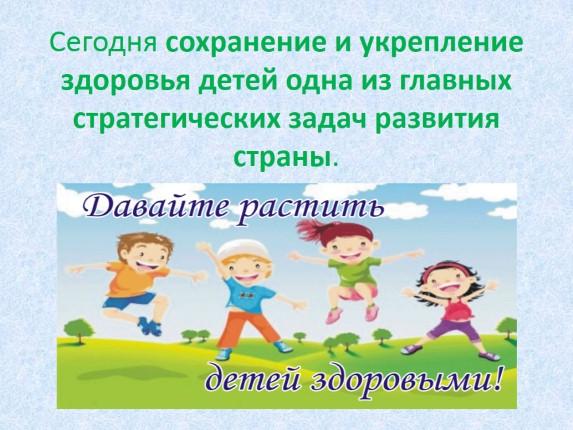 ЗОЛОТЫЕ ПРАВИЛА ЗДОРОВОГО ОБРАЗА ЖИЗНИНовый день начинайте с улыбки и с утренней разминки;Соблюдайте режим дня;Помните: лучше умная книга, чем бесцельный просмотр телевизора;Любите своего ребенка - он ваш, уважайте членов своей семьи, они - попутчики на вашем пути;Обнимать ребенка следует не менее 4 раз, а лучше - 8 раз;Не бывает плохих детей, бывают плохие поступки;Личный пример по здоровому образу жизни - лучше хорошей морали;Используйте естественные факторы закаливания - солнце, воздух и воду;Помните: простая пища полезнее для здоровья, чем искусные яства;Лучший вид отдыха - прогулка с семьей на свежем воздухе, лучшее развлечение для ребенка - совместная игра с родителями.